CİHAZIN KULLANMA TALİMATIA- ÇALIŞMA ÖNCESİ YAPILACAK OLAN İŞLEMLER; Düzlem taşlama tezgâhın çalışmaya uygun olup olmadığını kontrol ediniz.Tablayı el ile enine boyuna ve yukarı aşağı hareket ettirerek çalıp çalışmadığını, zımparataşını da el ile çevirerek kontrol ediniz. Gözlük ve maske gibi kişisel koruyucu gereçlerinizi takınız. Yapacağınız işe göre plan yapınız veya öğretmeninizden yardım isteyiniz. İş parçasının tabla yüzeyine tam oturabilmesi için iş parçası tüm köşe pahlarınınkırıldığından emin olunuz.Herhangi bir anormallik durum yok ise iş parçasını tablaya yerleştiriniz.Taşlanacak iş parçasını mıknatıslı tablaya akım yoğun hatlara ortalayınız.Mıknatıslı tablayı açınız ve iş parçasının sabitlendiğinden emin olunuz. Küçük parçalarınön ve arka yüzeyine daha alçak geniş yüzeyli parça dayaması yapınız.Zımpara taşını parça üst yüzeyinden 5 mm yüksekliğe getiriniz.Tezgâhın tüm muhafaza levhalarını takınız.Taşlama tezgâhı boyuna hareket tablası kursunu ayarlayınız.Hareket tablasını hareket ettirerek zımpara taşını iş parçasına sıfırlama mesafesindeyaklaştırınız. Ölçü tamburunuzu sabitleyiniz.Ayarlarınız tamam ise; tezgâhınızı çalıştırarak işlemeye başlayabiliriz.B- ÇALIŞMA SIRASINDA DİKKAT EDİLECEK OLAN HUSUSLAR;Tablaya hareketi iş parçası üzerinde tam kurs yapıldıktan sonra talaş veriniz.Zımpara taşı ve iş parçasının ısınarak özelliğini kaybetmemesi için uygun soğutma sıvısıkullanınız.Çalışmanız sırasında sizi meşgul edecek kişilerin tezgâhın yanına yaklaşılmasına veyakarşısında ve tabla hareket alanında durulmasına izin vermeyiniz.Taşlama işlemi esnasında temizlik ve ölçü kontrolü yapmaya çalışmayın sadece işparçasına ve tezgâha odaklanın.Taşlama tezgâhının hassas yüzey ve hassas ölçü amaçlı olduğunu unutmayınız.Yüzdelik değerde talaş veriniz. Yüksek talaş vererek tezgâhı ve zımpara taşınızorlamayınız. Denemeyiniz. Öğretmeninizin söylediği ölçüleri referans alınız.Zımpara taşını kırılma veya parçalanması çalışana ve çevreye ağır ve ölümcül zararverebileceğini unutmayınızİşlem devam ederken iş parçasına iyice yaklaşarak gözle kontrol etmeyiniz.İşlem için sıra bekleyen parçaları tezgâh üzerinde tutmayınız.İşlem bitiminde zımpara taşını tabla sağ arka yönüne park ediniz.C- ÇALIŞMA SONRASI YAPILACAK İŞLEMLER;Zımpara taşını, hidrolik sistemi ve mıknatıslı tablayı durdurunuz.Zımpara taşı dönmesi bitmeden mıknatıslı tabla üzerine el uzatmayınız. İş parçasınısökmeye çalışmayınız. Dönme bitiminde iş parçasını tezgâhtan sökünüz.Dönmeyi ışıktan algılayamıyorsak zımpara taşı yanal yüzeyine basit bir tel tutunuz.Ölçü ve kontrol aletlerini temizleyerek yerlerine koyunuz.Tezgâhta daha sonra çalışma yapılmayacak ise temizleyiniz.Temizlik sırasında ıslanan kısımları üstübü ile kurulayınız.Yağlanması gerekli kısımları paslanmayı önlemek için yağlayınız.Tezgâhın yağsız kalmaması için periyodik zamanlarda yağ seviye kontrolü yapınız.Çalışmanız sonuçlanmış ise atölyeyi terk etme durumunda ana şalteri kapatmayıunutmayınız.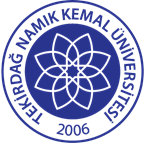 TNKÜ ÇORLU MÜHENDİSLİK FAKÜLTESİMAKİNE MÜHENDİSLİĞİDÜZLEM TAŞLAMA CİHAZI KULLANMA TALİMATIDoküman No: EYS-TL-334TNKÜ ÇORLU MÜHENDİSLİK FAKÜLTESİMAKİNE MÜHENDİSLİĞİDÜZLEM TAŞLAMA CİHAZI KULLANMA TALİMATIHazırlama Tarihi:15.04.2022TNKÜ ÇORLU MÜHENDİSLİK FAKÜLTESİMAKİNE MÜHENDİSLİĞİDÜZLEM TAŞLAMA CİHAZI KULLANMA TALİMATIRevizyon Tarihi:--TNKÜ ÇORLU MÜHENDİSLİK FAKÜLTESİMAKİNE MÜHENDİSLİĞİDÜZLEM TAŞLAMA CİHAZI KULLANMA TALİMATIRevizyon No:00TNKÜ ÇORLU MÜHENDİSLİK FAKÜLTESİMAKİNE MÜHENDİSLİĞİDÜZLEM TAŞLAMA CİHAZI KULLANMA TALİMATIToplam Sayfa Sayısı:2Cihazın Markası/Modeli/ Taşınır Sicil NoJones Shipman 1400Kullanım Amacıİş parçası üzerinden talaş kaldırmakSorumlusu	Dr.Öğr.Üyesi İbrahim Savaş DalmışSorumlu Personel İletişim Bilgileri (e-posta, GSM)idalmis@nku.edu.tr / 0282 250 23 45